Are you struggling with...body imageOut of Hours Advice Line Children&Young PeopleWirral & Cheshire WideAre you worried about something?Are you feeling low about yourself?5pm - 10pm	 Mon to Fri 12pm - 8pm	WeekendsAre you feeling very sad & unhappy?01244 397644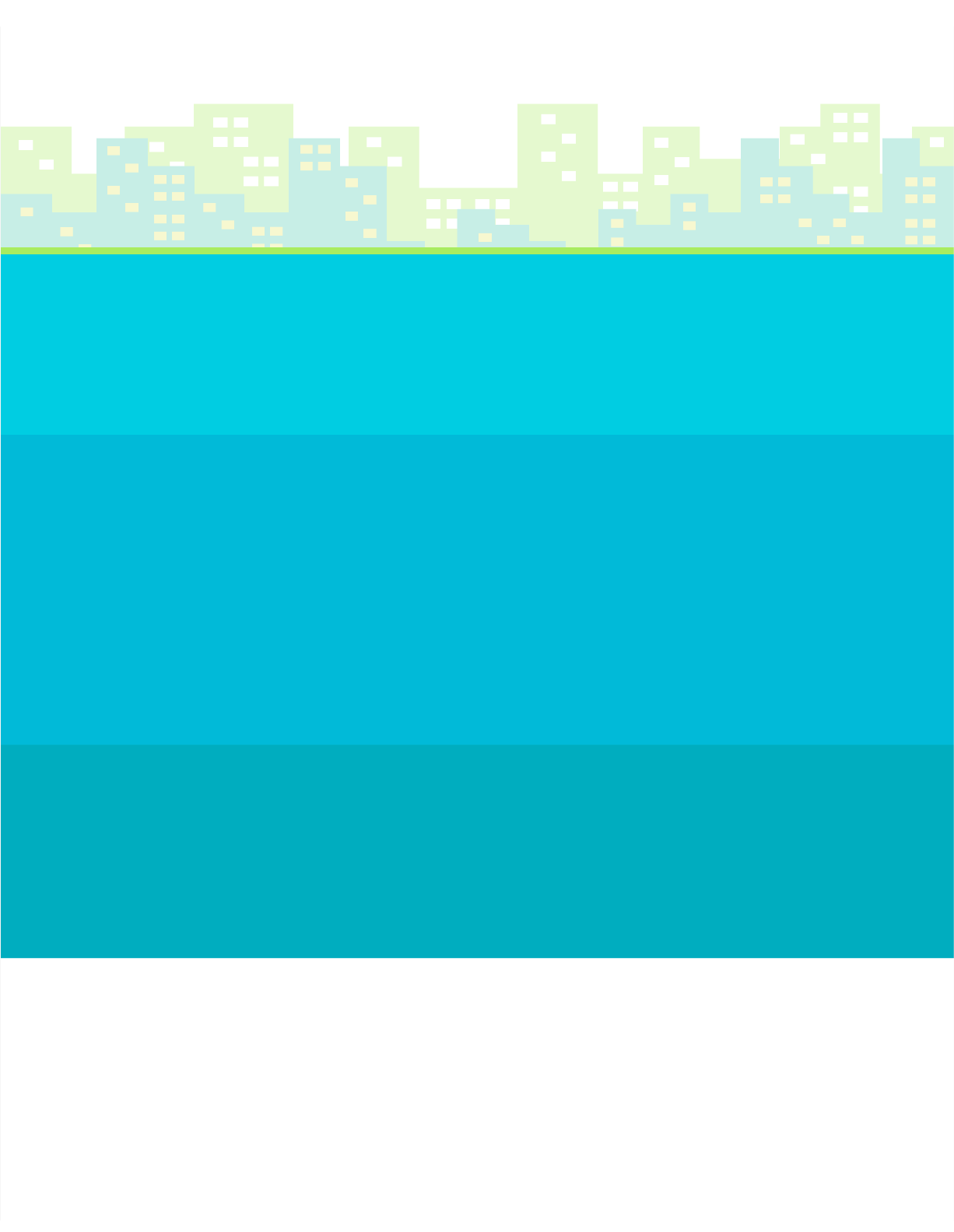 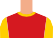 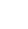 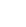 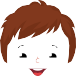 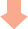 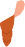 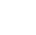 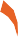 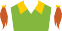 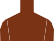 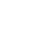 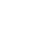 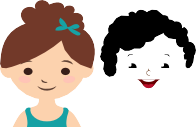 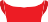 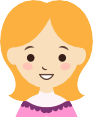 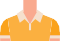 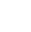 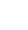 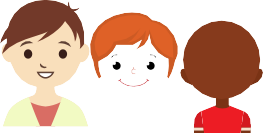 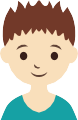 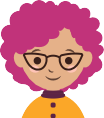 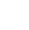 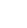 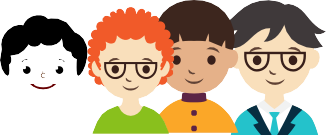 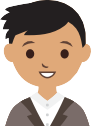 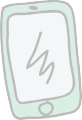 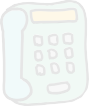 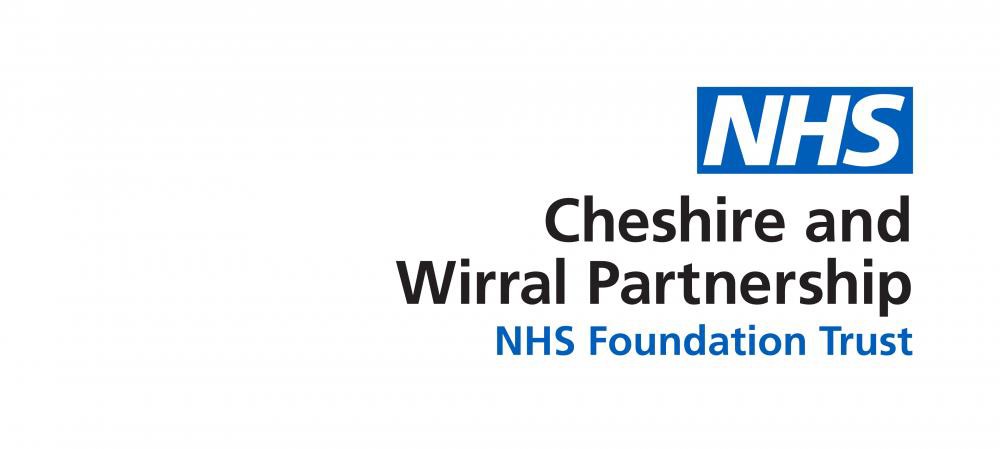 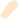 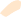 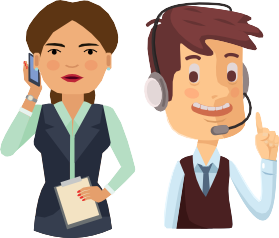 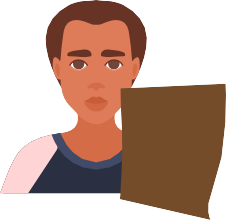 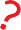 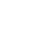 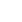 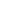 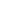 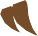 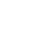 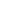 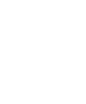 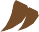 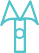 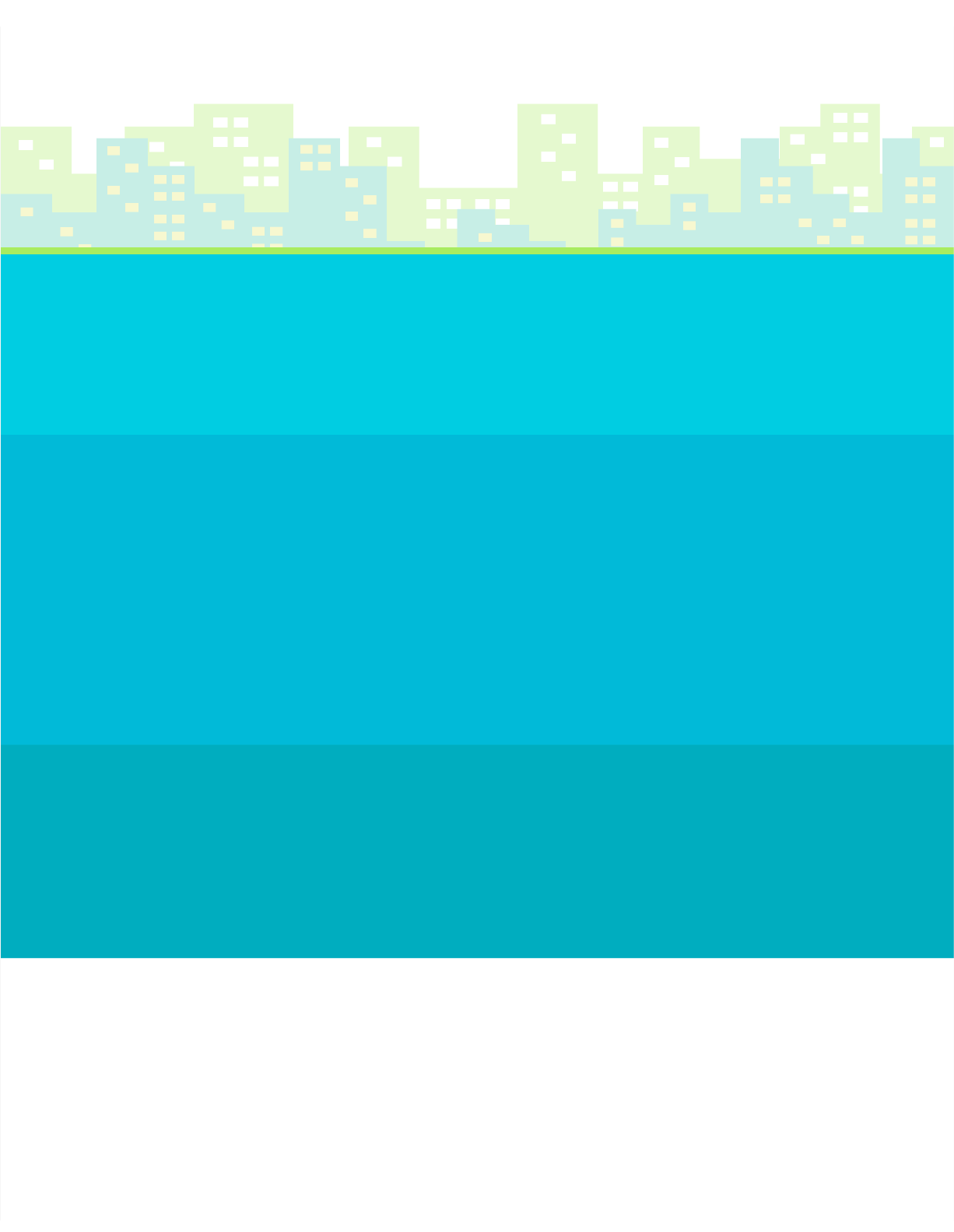 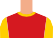 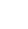 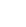 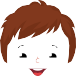 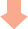 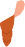 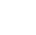 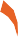 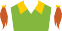 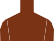 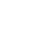 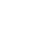 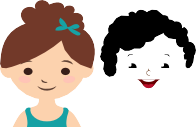 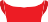 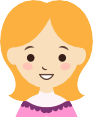 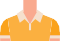 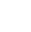 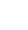 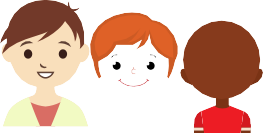 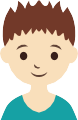 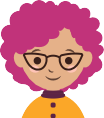 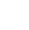 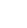 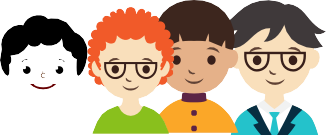 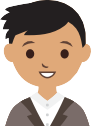 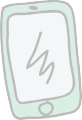 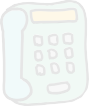 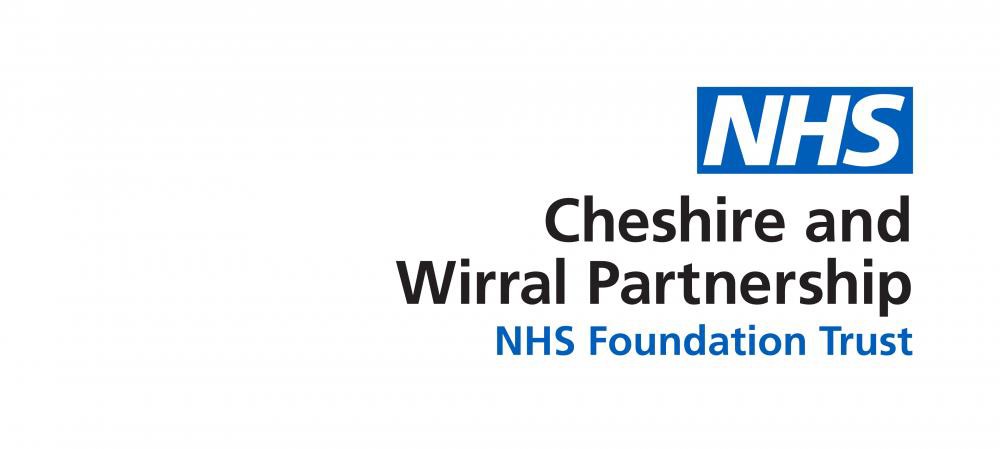 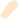 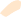 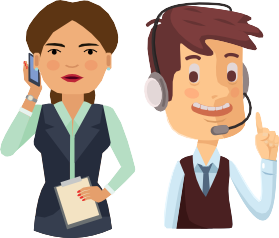 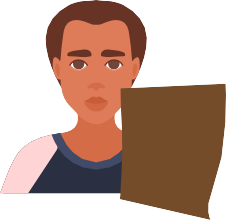 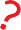 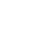 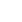 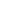 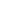 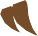 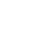 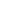 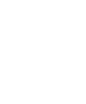 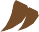 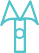 